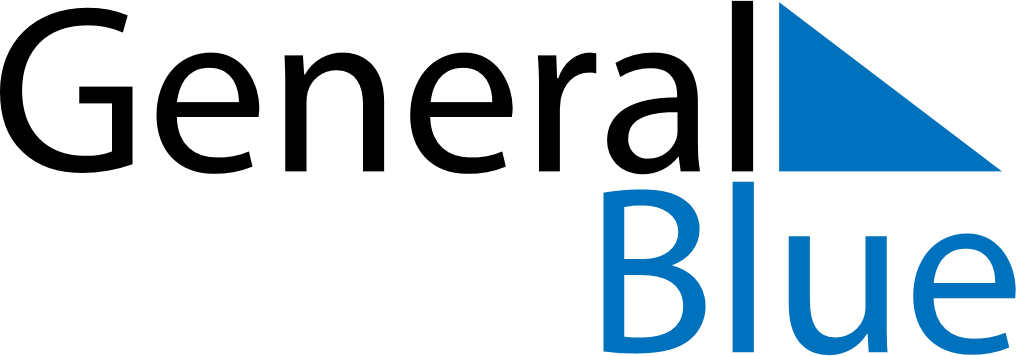 July 2020July 2020July 2020CuracaoCuracaoSUNMONTUEWEDTHUFRISAT1234Flag Day5678910111213141516171819202122232425262728293031